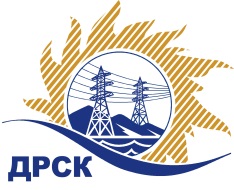 Акционерное общество«Дальневосточная распределительная сетевая  компания»ПРОТОКОЛ ПЕРЕТОРЖКИСПОСОБ И ПРЕДМЕТ ЗАКУПКИ: открытый запрос предложений на право заключения Договора на выполнение работ «Ремонт КЛ-0,4 кВ г.Свободный, г.Шимановск, ВЛ-0,4-35 кВ СП "ЗЭС" филиала АЭС» (закупка 3013 раздела 1.1. ГКПЗ 2018 г.).Плановая стоимость: 4 251 000,00 руб., без учета НДС;   5 016 180,00 руб., с учетом НДС.ПРИСУТСТВОВАЛИ: два члена постоянно действующей Закупочной комиссии 1-го уровня ВОПРОСЫ ЗАСЕДАНИЯ КОНКУРСНОЙ КОМИССИИ:В адрес Организатора закупки поступило 2 (две) заявки на участие в  процедуре переторжки.Дата и время начала процедуры переторжки: 15:30 (время местное) 23.08.2018 г Место проведения процедуры переторжки: на сайте Единой электронной торговой площадки, по адресу в сети «Интернет»: https://rushydro.roseltorg.ru.Секретарь Закупочной комиссии 1 уровня                                                              Т.В.ЧелышеваЧувашова О.В.	(416-2) 397-242№ 562/УР-Вг. Благовещенск23 августа 2018 г.№ п/пНаименование участникаПервоначальная цена без НДС, руб.Первоначальная цена с НДС, руб.Цена на переторжку без НДС, руб.Цена на переторжку с НДС, руб.1ООО «ПромЭлектроСтрой» 
ИНН/КПП 2807015739/280701001 ОГРН 11028070005594 161 720.004 161 720.00--2ООО "ПОДРЯДЧИК ДВ" 
ИНН/КПП 2801209946/280101001 ОГРН 11528010061154 251 000.004 251 000.00--